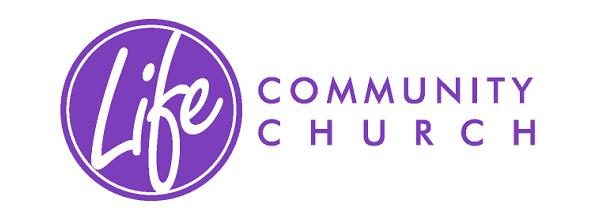 Please start with the most recent period of employment:Previous EmployerPrevious EmployerPrevious EmployerPrevious EmployerContinue on a separate sheet if necessary to list all employment.Please give details of the school/college/university you attended and include all academic, technical and professional qualifications:Please give details of any training and development courses or non-qualification courses which support your application including on-the-job training:Please give details of any professional bodies you are a member of:Please give details of any publications or other relevant work:Please use this section to explain what abilities, skills, knowledge and experience you bring that is relevant to the job you are applying for:  Please use this section to explain any Christian Ministry experience that would be relevant to the job you are applying for:Do you have any criminal convictions that are unspent                         under the Rehabilitation of Offenders Act 1974?                 Yes             No                    If yes, please give details / dates of offence(s) and sentence:The following information may be required if the post you are applying for has a requirement for a DBS (Disclosure and Barring Service) police check.Are you aware of any police enquiries undertaken following allegations made against you which mayhave a bearing on your suitability for this post?                         Yes              No                    Are you free to remain and take up employment in the UK with no current immigration restrictions?                       Yes                                                 No   You will be required to provide original documents as evidence prior to appointment.Do you hold a full clean driving licence valid in the UK?           Yes                                        No  You will be required to provide original documents as evidence prior to appointment.The Equality Act protects people with disabilities from unlawful discrimination.  We actively encourage applications from people with disabilities.  The Act defines a disabled person as someone who has a physical or mental impairment which has a substantial and adverse long term effect on his or her ability to carry out normal day to day activities.Do you have a disability?                                                          Yes                                        No  Do you believe any adjustments need to bemade in order for you to carry out this role?                             Yes               No                               If yes to either of the above, please give details:We will try to provide access, equipment or other practical support to ensure that people with disabilities can compete on equal terms with non-disabled people.  Do we need to make any specific arrangements in order for you to attend the interview?                                    Yes                 No             If yes, please give details:Offers of employment are subject to two satisfactory references, one of which must be from your present or most recent employer.  Please give the names and addresses of your two most recent employers.  If you are unable to do this, please clearly outline who your references are:I hereby certify that:All the information given by me on this form is correct to the best of my knowledge.All questions relating to me have been accurately and fully answered.I possess all the qualifications which I claim to hold.If you are returning this form by email, you will be asked to sign your application at interview.  If this declaration is not signed your application will not be progressed.Thank you.Please return this form by hand, post or email to:Job Application FormPost Applied ForDatePersonal DetailsLast NameFirst NameTitleAddressPostcodeHome Telephone MobileEmail AddressEmployment HistoryStart Date          End DateName Of EmployerAddressPosition HeldReason For LeavingMain DutiesStart Date          End DateName Of EmployerAddressPosition HeldReason For LeavingMain DutiesStart Date          End DateName Of EmployerAddressPosition HeldReason For LeavingMain DutiesStart Date          End DateName Of EmployerAddressPosition HeldReason For LeavingMain DutiesStart Date          End DateName Of EmployerAddressPosition HeldReason For LeavingMain DutiesEducation & QualificationsSchoolSubjectsQualification & GradesDateCollege/UniversityCourseQualification & GradesDateTraining Course Or ProgrammeDuration Of Course And DateProfessional BodyMembership TypePersonal StatementRehabilitation of Offenders Act (1974)Protecting Children & Vulnerable AdultsRight To Work In The UKDriving Licence – if relevant to the postDisability DiscriminationHealthNumber of days sickness absence in the last 2 years?Please state the number of occasions in the last 2 years?References       Name       Job Title       Work Relationship       Company       Full Address       Telephone       Email       Name       Job Title       Work relationship       Company       Full Address       Telephone       EmailDeclarationPlease sign in the space below:Date          David Bolton          Life Community ChurchEmail:  		info@life-cc.org          Charlotte Street          Leamington SpaTelephone:  	O: (01926) 338 488          Warwickshire		M: (0755) 44 33 123          CV31 3EB